РЕШЕНИЕВ связи с истечением срока контракта с лицом, назначаемым на должность Главы администрации Петропавловск-Камчатского городского округа по контракту, заключенного 19.09.2012 между Главой Петропавловск-Камчатского городского округа и гражданином Российской Федерации Алексеевым Алексеем Валерьевичем, руководствуясь статьей 79 Трудового кодекса Российской Федерации, статьей 37 Федерального закона от 06.10.2003 № 131-ФЗ «Об общих принципах организации местного самоуправления в Российской Федерации», Уставом Петропавловск-Камчатского городского округа, Городская Дума Петропавловск-Камчатского городского округаРЕШИЛА:1. Прекратить трудовые отношения с Главой администрации Петропавловск-Камчатского городского округа Алексеевым Алексеем Валерьевичем по истечении срока действия контракта с лицом, назначаемым на должность Главы администрации Петропавловск-Камчатского городского округа по контракту, заключенного 19.09.2012 между Главой Петропавловск-Камчатского городского округа и Алексеевым Алексеем Валерьевичем (далее – контракт).2. Поручить Главе Петропавловск-Камчатского городского округа Слыщенко К.Г. направить Главе администрации Петропавловск-Камчатского городского округа Алексееву Алексею Валерьевичу в установленный законом срок письменное предупреждение о прекращении контракта в связи с истечением срока его действия.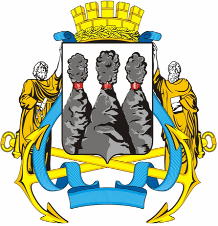 ГОРОДСКАЯ ДУМАПЕТРОПАВЛОВСК-КАМЧАТСКОГО ГОРОДСКОГО ОКРУГАот 07.08.2014 № 528-р18-я (внеочередная) сессияг.Петропавловск-КамчатскийО письменном предупреждении Главы администрации Петропавловск-Камчатского городского округа Алексеева А.В. об истечении 18.09.2014 срока заключенного с ним контракта Глава Петропавловск-Камчатского городского округа, исполняющий полномочия председателя Городской Думы К.Г. Слыщенко